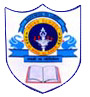     Indian School Al Wadi Al Kabir - Syllabus break up for april 2019-20Indian School Al Wadi AlKabir - Syllabus break up for may 2019-20Indian School Al Wadi AlKabir - Syllabus break up for June- July         2019-    20Indian School Al Wadi AlKabir - Syllabus break up for august 2019-20Indian School Al Wadi AlKabir - Syllabus break up for SEPTEMBER 2019-20Indian School Al Wadi Al Kabir -Syllabus break up for October 2019-20Indian School Al Wadi AlKabir -Syllabus break up for November2019-20Indian School Al Wadi Al Kabir -Syllabus break up for December 2019-20Indian School Al Wadi Al Kabir -Syllabus break up for January 2020Indian School Al Wadi Al Kabir -Syllabus break up for February2020Class Week 1 Week 2 Week 3 Week 4Week 5VIWhat, Where, How and When?  (H)The Earth in the Solar System (G)  Understanding Diversity (C)Diversity and Discrimination (C)Class Week 1 Week 2 Week 3 Week 4Week 5VI On the Trial of the Earliest People (H)On the Trial of the Earliest People (H) (contd…)Globe: Latitudes and Longitudes (G)Globe: Latitudes and Longitudes (G) (contd….) Motions of the Earth (G) (contd…)Motions of the Earth (G)                                                                             Summer holidaysClass Week 1 Week 2 Week 3Week 4Week 5         VIFrom Gathering to Growing Food (H)From Gathering to Growing Food (H)(contd.)In the Earliest Cities (H)Maps (G)What is Government (C)What is Government (C)(contd..)Kingdoms, Kings And An Early Republic (H)MID TERM AssessmentClass Week 1 Week 2 Week 3Week 4Week 5          VIKey Elements of Democratic Government (C)Major Domains of the Earth (G)New Questions and Ideas (H)Panchayati Raj (C)Panchayati Raj (C)(contd….)Class Week 1 Week 2 Week 3Week 4Week 5VIMajor Landforms of the Earth (G)Rural Administration (C)Ashoka, the Emperor who gave up war (H)Ashoka, the Emperor who gave up war (H)(contd…)Urban Administration (C)Class Week 1 Week 2 Week 3Week 4          VIOur Country-India (G)Vital Villages, Thriving Towns (H) Traders, Kings and Pilgrims (H) Buildings, Paintings and Books (H) (Holiday Homework)Winter BreakClass Week 1 Week 2 Week 3Week 4          VINew Empires and Kingdoms (H)New Empires and Kingdoms (H)(contd….)Climate, Vegetation and Wildlife (G)Class Week 2 Week 3Week 4Week 5          VIRural Livelihood (C)Urban Livelihood(C)Revision Revision 